ПОЗДРАВЛЯЕМ     ПОБЕДИТЕЛЕЙ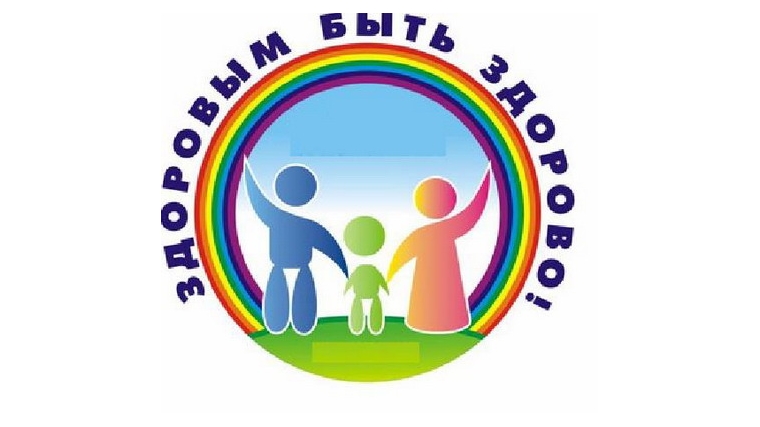 КОНКУРСА ЛИСТОВОК «МЫ ЗА ЗДОРОВЫЙ ОБРАЗ ЖИЗНИ»!2-а:  Белоцерковская Илона2-б: Клочкова Мария2-в: Таланин МаксимРадишевская Полина